Mgr Souchu,les Vincentiens sont heureux de vous inviter pour célébrer les 10 ans de la béatification de la Bienheureuse MARGUERITE RUTAN dimanche 20 juin 2021 à DAX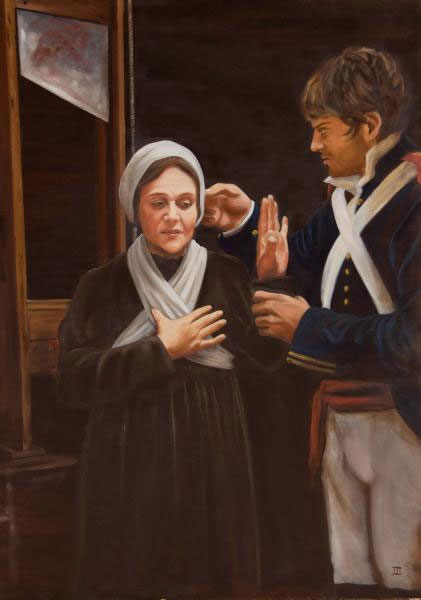 15h00 		Rendez-vous pour un goûter fraternel au Foyer Ste Marie (5 rue du Dr Pécastaing, Dax)15h30		Chapelle de l’hôpital thermal (avenue Victor Hugo ??), évocation de la vie de Sr Marguerite Rutan15h45 		soit sur place, soit en marche sur les pas de Sr Margueritepèlerinage dans la ville sur les lieux marquants de cette martyre de la Révolution. présentation de sa vie témoignages de combats à mener encore aujourd’hui et partages sur « comment passer nos épreuves » (à l'ancien couvent des Carmes, ou musée de Borda) prières au-delà de nos espérances (à l'ancienne place Poyanne, ou entre Le Splendid et Les Thermes)17h15 		prière d'intercessions à Bse Marguerite Rutan et office des vêpres (à la cathédrale, chapelle latérale)18h00		messe à la cathédralePour les marcheurs, un petit pliant pour s’asseoir peut être le bienvenu.  Pour toute information : auprès des Lazaristes, le.hillon@wanadoo.fr, 05 58 89 90 61